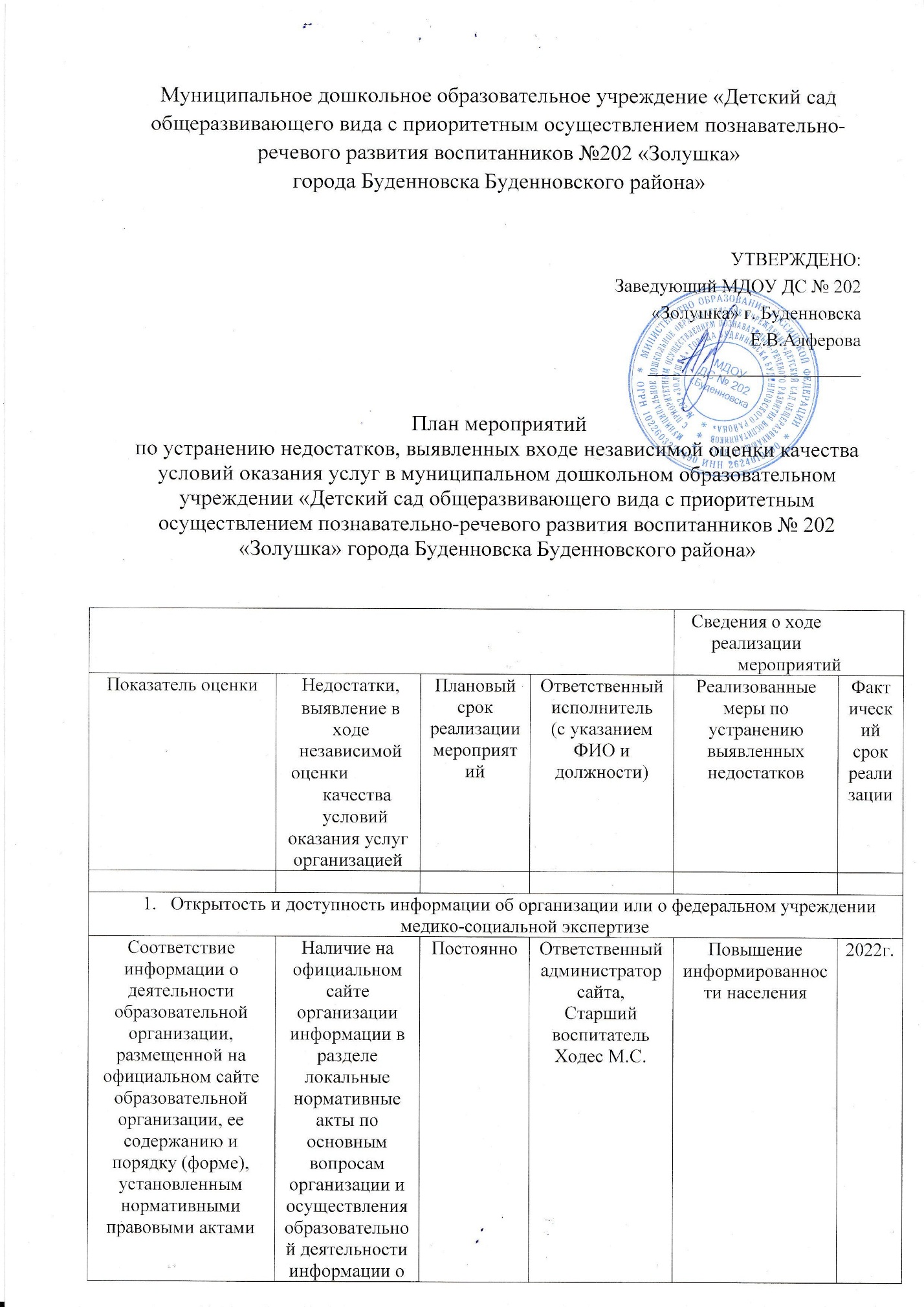 Создать для потребителей возможность внесения предложений, направленных на улучшение качества работы детского сада:-обзор предложений,-обсуждение поступивших предложенийДоступность и достаточность информации о детском саде.постоянноСоздание условий для участия родителей в управлении детского сада.2022г.Наличие на официальном сайте организации информации о дистанционных способах обратной связи и взаимодействия с получателями услуг и их функционированиеНаличие на официальном сайте организации информации о дистанционных способах обратной связи и взаимодействия с получателями услуг и их функционирование: - раздела «Часто задаваемые вопросы» - иные дистанционные способы взаимодействия.в течение года, далее - постоянноЗаведующий МДОУ ДС № 202 «Золушка» Алферова Е.В., администратор сайта Ходес М.С.Повышение эффективности и качества работы учреждения. Повышение информированности населения о системе социального обслуживания в учреждении. Увеличение доли лиц, считающих информирование о работе организации и порядке предоставления услуг доступны2022г.Обеспечить своевременное внесение изменений в информацию в разделы: «Руководство. Педагогический состав»,  а так же обеспечить внесение наиболее необходимой информации с учётом защиты персональных данных участников образовательного процессаДоступность и достаточность информации о педагогических работниках детского сада.В течение 10 дней с момента изменения информа-ции.Заведующий МДОУ ДС № 202 «Золушка» Алферова Е.В., администратор сайта Ходес М.С.Наличие на сайте детского сада полной достоверной информации о педагогических работниках.2022г.Комфортность условий предоставления услугКомфортность условий предоставления услугКомфортность условий предоставления услугКомфортность условий предоставления услугКомфортность условий предоставления услугКомфортность условий предоставления услугНаличие оборудованных помещений, лабораторий, мастерских (для проведения практических занятий) Создать наличие и доступность оборудованных помещений для проведения практических занятий2023 годЗаведующий МДОУ ДС № 202 «Золушка» Е.В.АлфероваПовышение комфортности и доступности получения услуг.2023г.Обеспечить обновление материально-технической базы и информационного обеспечения детского сада:- разнообразить предметно-развивающую среду в группах детского садаНаличие комфортных условий получения услуг.2022г.Заведующий, ответственный за оформление сайта детского сада, воспитатели группСоздание условий для комфортного пребывания воспитанников2022г.Создавать условия для развития творческих способностей воспитанников, а также для сотрудничества детского сада с семьёй:- провести конкурс родительских плакатов «За безопасность дорожного движения – всей семьей»; -привлечение родителей к  организации  и проведению акций,  выставок, флешмобов;-проведение праздничных мероприятий: «Поздравляем пап и мам»; - организация выставки детских работ, посвященных 23 февраля и 8 марта.Наличие комфортных условий получения услугВ течение 2022 года (по плану старшего воспитателя)Заведующий, ответственный за оформление сайта детского сада, воспитатели группСоздание условий для комфортного пребывания воспитанников2022Доступность услуг для инвалидовДоступность услуг для инвалидовДоступность услуг для инвалидовДоступность услуг для инвалидовДоступность услуг для инвалидовДоступность услуг для инвалидовНаличия и доступность специально оборудованного санитарно-гигиенического помещения для инвалидов.Обеспечить наличие и доступность специально оборудованного санитарно-гигиенического помещения для инвалидов.2023 годЗаведующий МДОУ ДС № 202 «Золушка» Е.В.АлфероваСоблюдение лицензионных условий осуществления образовательной деятельности2023г.Отсутствие наличия сменного кресла-коляски.Обеспечить наличие сменного кресла-коляски.2023 годЗаведующий МДОУ ДС № 202 «Золушка» Е.В.АлфероваСоблюдение лицензионных условий осуществления образовательной деятельности2023г.Дублирование надписей, знаков и иной текстовой и графической информации знаками, выполненными шрифтом Брайля.Обеспечить дублирование надписей, знаков и иной текстовой и графической информации знаками, выполненными шрифтом Брайля.2023 годЗаведующий МДОУ ДС № 202 «Золушка» Е.В.АлфероваСоблюдение лицензионных условий осуществления образовательной деятельности2023г.Доброжелательность, вежливость работников организации Доброжелательность, вежливость работников организации Доброжелательность, вежливость работников организации Доброжелательность, вежливость работников организации Доброжелательность, вежливость работников организации Доброжелательность, вежливость работников организации Удовлетворенность доброжелательностью, вежливостью работников образовательной организации, обеспечивающих первичный контакт и информирование получателя услуги (административный персонал и прочие работники)при непосредственном обращении в образовательную организациюПроведение тренингов социально психологической направленности, тренингов общения («Педагогическая этика»)2022г.Заведующий МДОУ, старший воспитатель,Формирование положительного имиджа, повышение профессиональной компетентности2022г.Провести мероприятия по обеспечению и созданию условий для психологической безопасности и комфортности в детском саду, на установление взаимоотношений педагогических работников с воспитанниками:- внести в повестку общего собрания трудового коллектива вопрос о ценностях и правилах поведения на рабочем месте;Профессионализм персонала, профессиональная этика2022гЗаведующий, ответственный за оформление сайта детского сада, председатель профсоюзной организации детского сада, старший воспитатель, воспитатели группСоздание условий для установления комфортных взаимоотношений работников детского сада с воспитанниками.2022Удовлетворенность доброжелательностью, вежливостью работников образовательной организации, обеспечивающих непосредственное оказание услуги (преподаватели, тренеры, инструкторы и прочие работники) при обращении в образовательную организациюПроведение мастер классов, семинаров по обмену педагогическим опытом Поддерживать благоприятный социально психологический климат в коллективе, вносить в повестку общего собрания трудового коллектива вопрос о ценностях и правилах поведения на рабочем месте Повышение уровня профессиональной компетентности педагогов с использованием следующих форм: - участие в работе, городских и районных семинарах, профессиональных конкурсах; - самообразование; - обмен педагогическим опытом; - проведение мастер классов; - прохождение курсов повышения квалификациипостоянноЗаведующий МДОУ,Старший воспитатель, педагоги ДОУПовышение профессиональной компетентности Создание доброжелательных и вежливых отношений2022г.Удовлетворенность доброжелательностью, вежливостью работников образовательной организации при использовании дистанционных форм взаимодействия (по телефону, по электронной почте, с помощью электронных сервисов(подачи электронного обращения (жалобы, предложения), получения консультации по оказываемым услугам и пр.)Увеличение доли получателей образовательных услуг, положительно оценивающих доброжелательность и вежливость работников организациипостоянноАдминистратор сайта ДОУ Ходес М.С.Создание платформы для онлайн-анкетирования.постоянноУдовлетворенность условиями оказания услугУдовлетворенность условиями оказания услугУдовлетворенность условиями оказания услугУдовлетворенность условиями оказания услугУдовлетворенность условиями оказания услугУдовлетворенность условиями оказания услугДоля получателей услуг, которые готовы рекомендовать образовательную организацию родственникам и знакомым (могли бы ее рекомендовать, если бы была возможность выбора образовательной организации)Обеспечить включение в тематикуродительских собраний информации о проведении независимой оценки качества образования и ее результатахежегодноЗаведующий МДОУ Алферова Е.В.Получатели образовательных услуг имеют информацию о результатах независимой оценки качества образованияежегодно